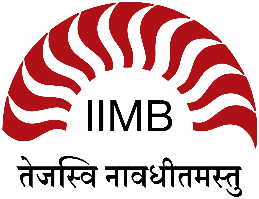 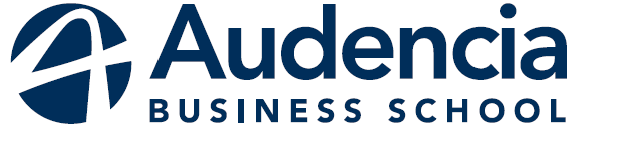    Bilan de séjour d’études  Fall semester, 2015Indian Institute of Management Bangalore (IIMB)Bangalore, IndeInscriptionQuels documents avez-vous fournis pour votre inscription ? Relevé de notes récent d’Audencia, photographies, visa, photocopie carte vitale, Release cum Indemnity AgreementQuelles difficultés avez-vous rencontrées ?AucuneComment vos démarches se sont-elles déroulées pour l’obtention de votre visa ?Faire une demande 20 jours avant le départ auprès du consulat indien à Paris (20 jours au plus tôt, impossible de faire la demande avant). Fiche à préremplir + autres documents à fournir : Original passport valid for a minimum of 6 months (or for the validity requested, if greater) and having at least 3 blank visa pages (of which 2 must be side by side) A photocopy of the data page of the passport Two photographs conforming to Indian Government norms An original letter confirming the applicant’s admission into an Indian university, school or higher education establishment to follow a full-time course, including a detailed description of the study programme and its duration Bank Guarantee If the studies are financed by the applicant: an original bank guarantee letter issued by the bank, on bank letterhead paper, in the name of the applicant, testifying their ability to meet expenses of a minimum of 500 € per month to cover study fees, accommodation and living expenses in India for the duration of the stay If the studies are sponsored by a third person: an original bank guarantee letter issued by the bank, on bank letterhead paper, in the name of the third party, testifying their ability to sponsor the applicant for a minimum of 500 € per month to cover study fees, accommodation and living expenses in India for the duration of the stay. An original document in the applicant’s name from the higher education establishment in France or elsewhere confirming enrolment of the student in their establishment and their transfer to India for studies or internship in India A copy of the exchange agreement between the educational establishment in France (or elsewhere) and in India Votre arrivéeQuelle a été la qualité de l’accueil avec :Les services administratifs : compliquée. Il faut fournir tous les documents à plusieurs reprises. Pensez donc à avoir tous vos documents administratifs en plusieurs exemplaires, idem pour les photocopies de passeport, visa, photos d’identitéLes étudiants : accueillants Les professeurs : certains professeurs sont très intéressants. (A priori les cours de finance sont déconseillés). Avez-vous bénéficié d’une aide particulière pour votre arrivée à l’aéroport ?Si oui, par quel biais ? Si non, quel moyen avez-vous utilisé pour vous rendre sur le campus ?Organisation entre exchange students arrivés à la même heure pour partager le taxi. Ce via un groupe facebookHébergementTous les étudiants sont logés sur le campus. Peu d’intérêt d’habiter en dehors car la circulation dans Bangalore est infernale et le campus est un véritable havre de paix avec tout le nécessaire pour vivre au quotidien.De quelle manière avez-vous trouvé ce logement ? Le logement est attribué par l’université, il n’y a pas de démarche spécifique à faireQuelles difficultés avez-vous rencontrées au cours de votre recherche ? AucuneQuels conseils pourriez-vous apporter aux futurs étudiants pour ce même séjour (quartier, nom de résidence, etc.) ? Deux types de bâtiments (old/new). Les old blocks sont plus vivants mais de toute façon l’administration ne laisse pas le choix, les chambres sont attribuées au hasard (la plupart des étudiants étrangers sont logés dans les old blocks, ceux arrivés le plus tardivement dans les new blocks) BudgetMoyenBillet d’avion Paris / Bangalore : 600€ (vol direct avec Air France)Logement + nourriture sur place : 650€Voyages et autres : 2 000€Assurance (souscrite avant votre départ)36€ par mois (SMEBA)Billet d’avion A/R (France)600€Logement & nourriture650€ pour les 3 mois, payés en intégralité à l’arrivée à l’écoleTransport locauxTrès variable. Si vous voyagez en bus ou en train vous pouvez vous en sortir à très peu cher. L’avion par contre coûte bien plus cher (compter 80-100€ pour Bangalore <> Bombay, 140€ Bangalore <> Jaipur, etc.)TourismeClairement le poste de dépenses le plus important. Très variable également, selon votre niveau d’exigences (on trouve vraiment tout en Inde, de l’hôtel le plus miteux au palace *****)L’Inde est un « pays-continent » où il y a énormément à découvrir, alors faites-vous plaisir.Conseils pratiquesLogement : Très facile car attribué par l’universitéTransport en commun : rickshaw (demander absolument à payer au « meter » pour ne pas vous faire arnaquer), bus ou taxi (uber/ ola cab)Téléphone : Acheter une carte sim sur place (Airtel ou Vodafone)Il y a un magasin Airtel juste en face de l’école. Avec un forfait à 500Rps par mois vous couvrez amplement vos besoins (prendre 1 à 2Go d’internet plus 20min d’appel local au cas où)Argent (budget, banque, etc.) : Il est conseillé de se renseigner avant auprès de sa banque afin de savoir quels sont leurs tarifs pour les retraits en Inde. Par exemple, la BNP est peu avantageuse (frais à la fois sur les retraits et les paiements, 1 seule banque partenaire à Bangalore…), mais le CIC propose des retraits sans frais. Santé et Assurances : Vous pouvez souscrire une assurance avec votre couverture étudiante. Certaines cartes bancaires en offrent une également (Visa…) Visa : double entrées accordées en général ; durée commençant dès l’obtention du visa jusqu’au 31 décembre (attention, à votre arrivée en Inde il vous sera demander de vous enregistrer auprès du FFRO or celui-ci peut tout à fait vous accorder un « permis de séjour » plus court que la date indiquée sur votre visa, ne faites donc pas trop de plan à l’avance et essayer de prendre un billet d’avion flexible si vous voulez rester un peu plus longtemps après la fin des cours)Bourse(s) : Pas de bourse envoléo accordée (durée inférieure à 4 mois)Intégration : les Indiens organisent des activités au début du séjourVie universitaire (cours, campus) :Le campus est très grand et vert, il est très agréable à vivre. Les chambres sont également correctes et les sanitaires plutôt propres. Afin de valider ce semestre, nous nous devions de choisir cinq cours, que ce soit marketing, finance, entreprenariat, stratégie ou communication. Voici quelques exemples de cours choisis : Corporate Strategy & Environment : un cours très intéressant sur les problématiques environnementales et la façon dont les entreprises les prennent en compte et les intègrent dans leur stratégie. Du désastre des perches du Nil au drame de Bhopal en passant par la mainmise des géants Pepsi et Coca-Cola sur le marché de l’eau, ces sujets divers, en plein dans l’actualité, nous sont soumis par le professeur dans le cadre de « case studies », afin que chacun puisse apporter sa réflexion et s’interroger sur ces problématiques. Les études de cas sont à faire chez soi et le cours est principalement oral : le professeur, très impliqué, invite chacun à intervenir sur le sujet du jour et challenge les étudiants sur les problématiques.Research for Marketing Decisions : si le contenu de ce cours est relativement proche de ce que nous pouvons étudier en première ou deuxième année de marketing, il est particulièrement intéressant par le fait qu’il nous permet de découvrir des produits, segments, marques typiquement indiens et de mieux appréhender les spécificités du marché local. C’est également une manière de réviser tout ses cours de marketing en acquérant le vocabulaire anglophone. Corporate strategy : le contenu du cours n’est pas particulièrement percutant, cela en raison du peu d’investissement de la part du professeur et du fait que le corps de chaque séance était des exposés préparés par les élèves. Il y avait en général peu d’interactivitéLeadership, Vision, Meaning & Reality : cours agréable car faisant appel à des connaissances littéraires. Le corps du cours consiste à écouter / présenter / analyser /débattre à propos du leadership des personnages issus de la fiction ou de la réalité (ex : Gandhi, Don Quichotte…)  Rural Banking : j’ai été un peu déçu par le cours car il manquait de structure. Cependant, c’est un cours qui permet d’avoir une approche des structures financières en Inde, et de comprendre certaines problématiques du pays. L’importance de l’intégration financière des individus pauvres pour le pays par exemple.Product Strategy & Management : cours très intéressant, mené un professeur très impliqué, dynamique, apportant sans cesse de nouveaux exemples ancrés dans l’actualité. Ici également, le cours est principalement oral et le professeur attend des élèves qu’ils interviennent régulièrement, d’autant plus que certains étudiants sont des MBA et ont donc une expérience professionnelle pouvant considérablement enrichir la réflexion. Il ne faut pas manquer de lire les articles et extraits de livres que le professeur indique, car ils sont une partie essentielle de la réflexion. Vie quotidienne (ville, sortie, tourisme) :Ville : La ville est très peuplée et les infrastructures routières sont en mauvais état. Il est donc difficile de se déplacer à pied dans la ville. C’est pourquoi nous utilisons facilement les tuk-tuks ou les taxis qui sont à un prix très raisonnable (à condition d’exiger de payer au « meter » pour les tuk tuk, ou alors de connaître le prix à l’avance pour pouvoir négocier ferme). Pour éviter tout problème, il est conseillé d’utiliser l’application Uber ou ola cab. Sorties : Bangalore regorge de restaurants sympas, et de lieux pour danser également. Attention, la ville est soumise à un couvre-feu, les bars ferment donc bien plus tôt qu’en France. N’hésitez pas à vous inscrire sur les groupes d’expatriés, ils sauront vous renseigner sur la vie locale. Tourisme : le système de cours à la carte permet d’arranger son emploi du temps comme on le souhaite. Ainsi, il est possible d’avoir des week-ends de quatre jours permettant de voyager en Inde du sud. Il y a également une « placement week » autour de la Toussaint pendant laquelle on peut voyager un peut plus loin. Les déplacements sont simples grâce aux bus ou à l’avion. L’Inde est un pays magnifique, aux paysages extrêmement variés. Ne pas prendre le temps de le découvrir serait vraiment dommage. Un bon guide et vous êtes prêts à partir à l’aventure : assister à la grande parade de Mysore, voguer sur les backwaters du Kerala, monter à dos d’éléphants dans une réserve naturelle, partir en trek pour explorer les plantations de thé, etc. L’Inde ne manquera pas de vous surprendre. Pour ceux qui seraient vraiment avides de découvertes, n’hésitez pas à prévoir un peu de temps avant et/ou après l’échange universitaire pour vous rendre au Nord notamment, région de l’Inde totalement différente du Sud, qui surprend par son architecture, son ambiance très différente… Le Rajasthan est un incontournable, et les étudiants précédents sauront vous renseigner plus en détails si vous souhaitez des idées d’itinéraires…Avez-vous des conseils, remarques ou astuces à ajouter ?Allez à la rencontre des gens, posez des questions, essayez tous ces plats aux mille épices, admirez ces couleurs. Ce voyage sera probablement l’une des plus belles expériences de votre scolarité. Profitez !